ANEXOSSEGUNDO GRADOFORMULAS DE PERIMETROS, ÁREAS Y VOLÚMENES DE FIGURAS GEOMÉTRICAS BÁSICAS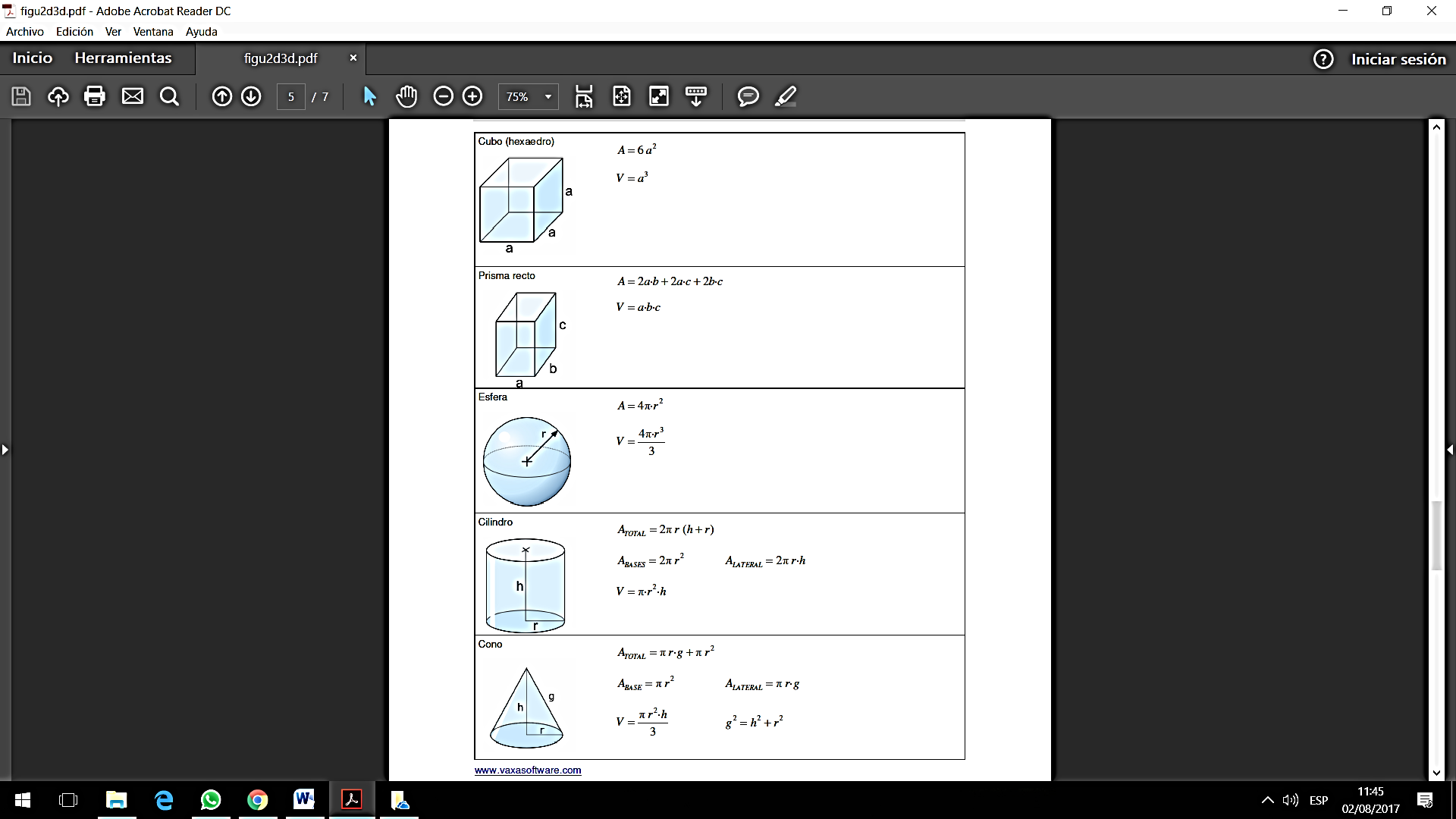 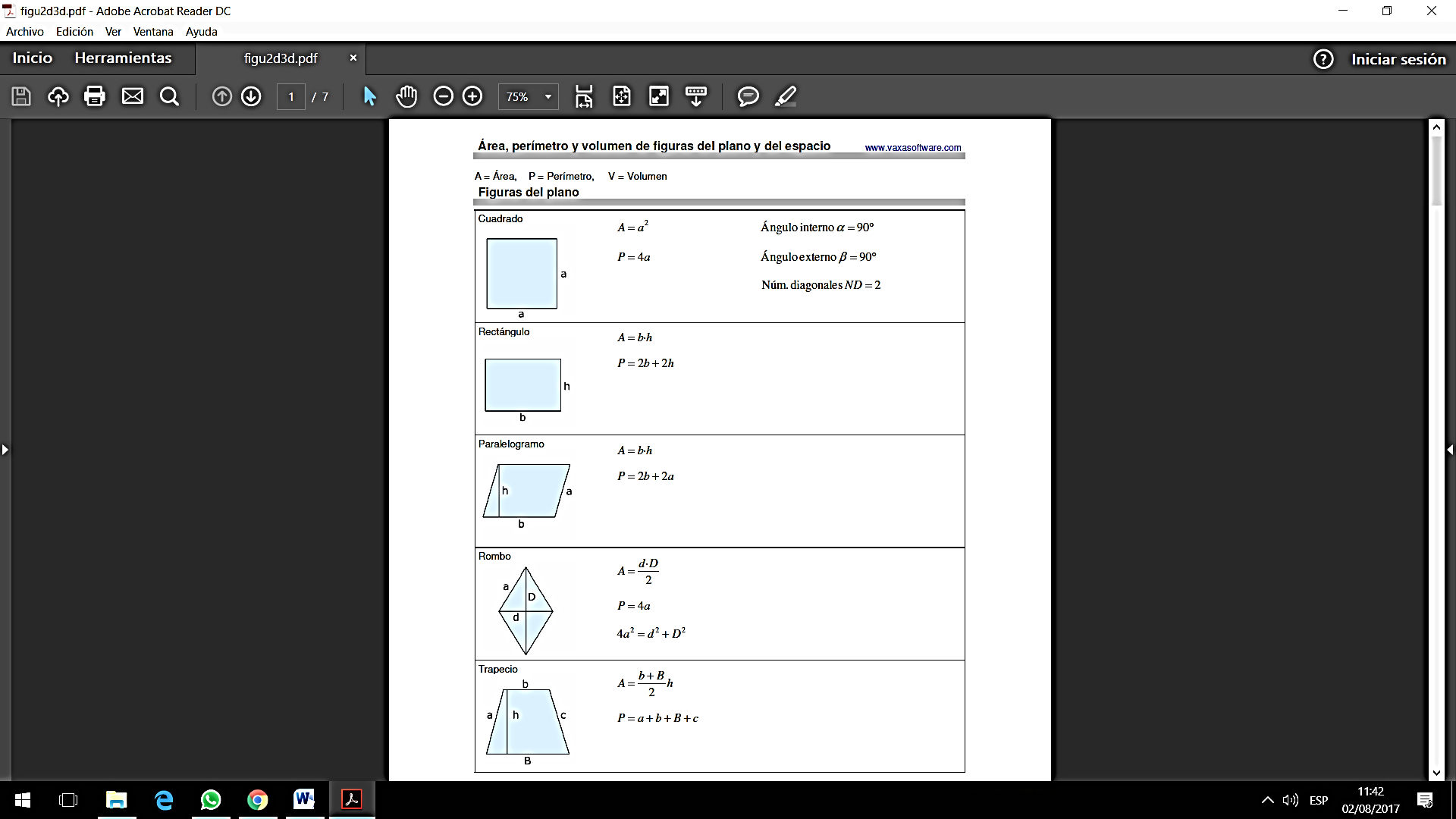 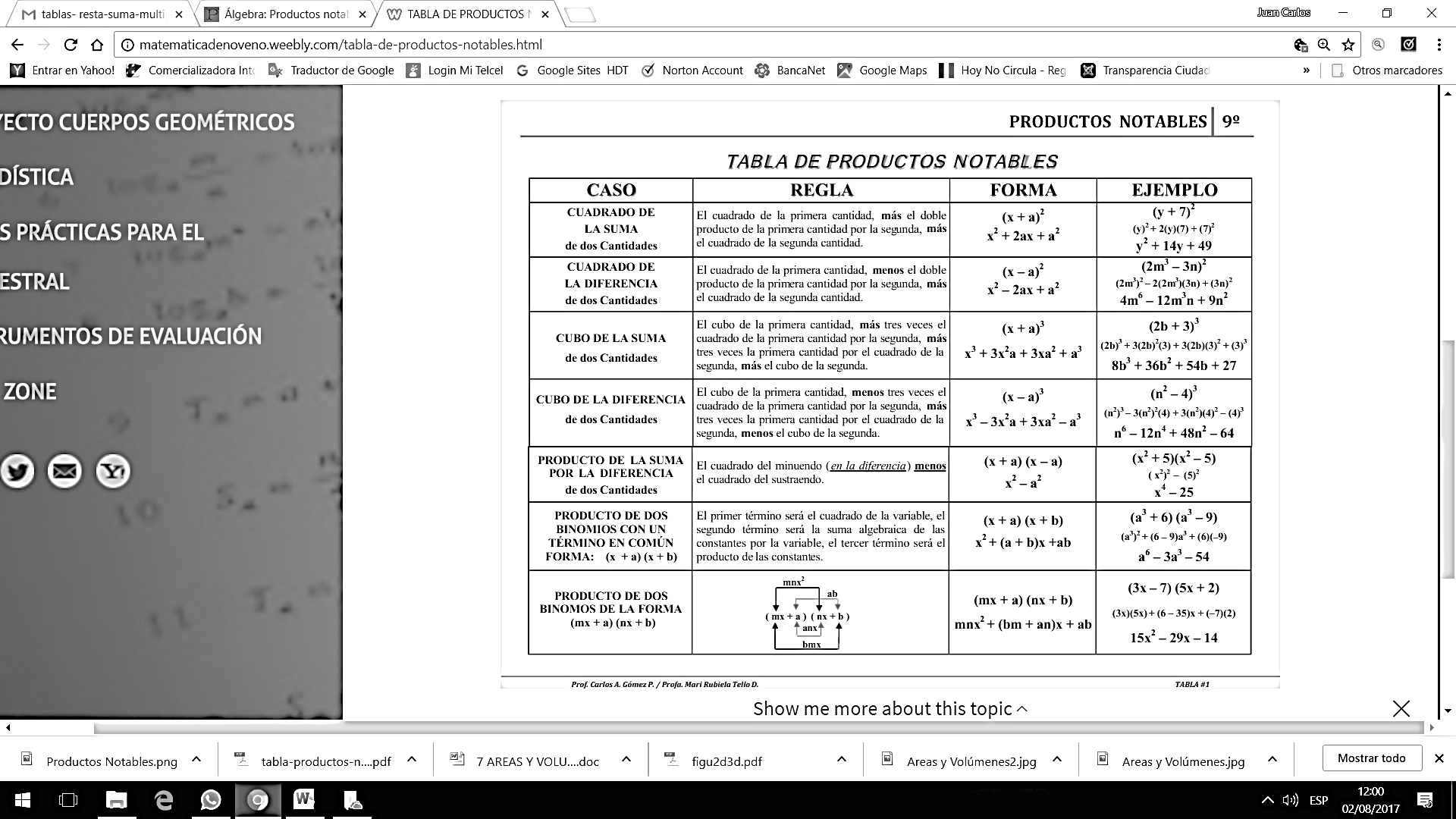 